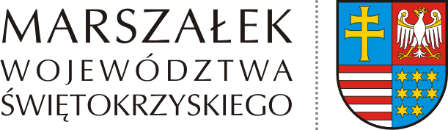 ŚO-V.7430.9.2023		Kielce, 17 października 2023OBWIESZCZENIE Działając na podstawie art. 10 i 49 ustawy z dnia 14 czerwca 1960r. Kodeks postępowania administracyjnego (Dz.U. z 2023, poz. 775 ze zm.) oraz art. 161 ust. 1 i art. 80 ust. 3, w związku z art. 41 ust. 1 i 3 ustawy z dnia 9 czerwca 2011r. Prawo geologiczne i górnicze (Dz.U. z 2023, poz. 633 ze zm.),  zawiadamiam, o wydanej w dniu 16 października decyzji zatwierdzającej Projekt robót geologicznych dla potrzeb uzupełnienia rozpoznania warunków geologiczno-inżynierskich w rejonie projektowanej drogi ekspresowej S74 na odcinku Kielce (węzeł Kielce Zachód) – Kielce (DK73), w ramach zadania: „Zaprojektowanie i budowa drogi ekspresowej S-74 na odcinku Kielce (węzeł Kielce Zachód) – Kielce (DK73)”. Zgodnie z art. 80 ust. 3 ustawy Prawo geologiczne i górnicze za strony postępowania w sprawie zatwierdzenia projektu robót geologicznych uznano właścicieli (użytkowników wieczystych) nieruchomości gruntowych, na których zaprojektowano roboty geologiczne, tj. na działkach położonych w graniach miasta Kielce o nr ewid.: 444/1, 461/3, 463/1, 463/4, 497/1 (obręb 0001), 548/5, 550/1, 630/10 (obręb 0002), 190/3, 188, 27/3, 35, 42/4 (obręb 0004), 1/24, 1/25, 3/14, 5/22, 8/2, 6/61, 6/62, 6/100, 6/104, 6/271, 6/274, 6/277, 6/280, 6/279, 6/357, 6/547, 10/6, 10/5, 10/4, 15/4, 16/4, 16/6, 16/7, 16/8, 16/10, 16/11, 16/22, 16/23, 16/33, 16/35, 16/38, 307/1, 307/2, 309/8 (obręb 0005), 915/100, 915/138, 915/142, 915/143, 915/146, 942/1, 944, 945/115, 1424/1 (obręb 0006), 2/4, 3/2, 3/3, 4/2, 5/2, 8, 20/1, 25/6, 188/2, 207/13, 207/15, 207/16, 207/17, 207/18, 207/19, 207/21, 207/23, 207/25, 207/26, 207/29, 207/30, 757/11, 757/31, 757/33, 806/2, 808, 1041 (obręb 0010), 98/6, 135, 189/35, 189/50, 189/58, 276/62, 276/134, 303/4 (obręb 0011), 1/162, 1/165, 186/18, 186/3, 186/13, 186/14, 1/166, 1/160 (obręb 0012).W związku z powyższym na podstawie art. 10 § 1 k.p.a. informuję, iż stronom przysługuje prawo zapoznania się z treścią decyzji oraz dokumentami dotyczącymi przedmiotowego postępowania. Wszelkie informacje w tej sprawie można uzyskać w Urzędzie Marszałkowskim Województwa Świętokrzyskiego, w Oddziale Geologii pod numerami telefonu (41) 395 16 81, codziennie w godzinach pracy Urzędu, tj. 730 – 1530. Obwieszczenie uznaje się za doręczone po upływie 14 dni od dnia, w którym nastąpiło publiczne obwieszczenie, inne publiczne ogłoszenie lub udostępnienie pisma w Biuletynie Informacji Publicznej.Treść obwieszczenia udostępniono w dniu 17 października 2023 r. w Biuletynie Informacji Publicznej na stronie internetowej Urzędu Marszałkowskiego Województwa Świętokrzyskiego w Kielcach: www.bip.sejmik.kielce.pl w zakładce > Urząd> Obwieszczenia Marszałka Województwa. Jednocześnie obwieszczenie zostało przesłane do wywieszenia w sposób zwyczajowo przyjęty przez Urząd Miasta Kielce.Zamieszczono (wywieszono) dnia …….Zdjęto dnia ………………………..Pieczęć Urzędu i podpis: